Алиева Арал Жалгасовна,«Бейнеу ауданының  әкімдігінің «Жұмағали Қалдығараев атындағы орта мектебі» ККММаңғыстау облысы, Бейнеу ауданы, Бейнеу ауылыЛ.Н. Толстой. «Кавказский пленник»Дата:  L 2Дата:  L 2КЛАСС: 5 Раздел: Культура:характер и личность. КЛАСС: 5 Раздел: Культура:характер и личность. Количество присутствующих:12Количество присутствующих:12Количество отсутствующих: 0Количество отсутствующих: 0Цели обучения, которые будут  достигнуты с помощью данного урокаЦели обучения, которые будут  достигнуты с помощью данного урока7.С1- понимать сообщение  продолжительностью 3-5 минут, извлекая необходимую информацию и определяя последовательность событий.7.Г2- пересказывать содержание ,используя различные приёмы сжатия  текста.7.Ч 1-понимать главную и второстепенную информацию сплошных и    не сплошных текстов, связывая информацию с общеизвестными ,повседневными знаниями.7.С1- понимать сообщение  продолжительностью 3-5 минут, извлекая необходимую информацию и определяя последовательность событий.7.Г2- пересказывать содержание ,используя различные приёмы сжатия  текста.7.Ч 1-понимать главную и второстепенную информацию сплошных и    не сплошных текстов, связывая информацию с общеизвестными ,повседневными знаниями.7.С1- понимать сообщение  продолжительностью 3-5 минут, извлекая необходимую информацию и определяя последовательность событий.7.Г2- пересказывать содержание ,используя различные приёмы сжатия  текста.7.Ч 1-понимать главную и второстепенную информацию сплошных и    не сплошных текстов, связывая информацию с общеизвестными ,повседневными знаниями.7.С1- понимать сообщение  продолжительностью 3-5 минут, извлекая необходимую информацию и определяя последовательность событий.7.Г2- пересказывать содержание ,используя различные приёмы сжатия  текста.7.Ч 1-понимать главную и второстепенную информацию сплошных и    не сплошных текстов, связывая информацию с общеизвестными ,повседневными знаниями.Ожидаемые результатыОжидаемые результатыВсе учащиеся смогут: понимать сообщение, извлекая необходимую информацию, передавать события, соблюдая последовательность.Большинство учащихся будут уметь: представлять информацию в виде таблицы ,схемы.          Некоторые учащиеся  смогут пересказать содержание.Все учащиеся смогут: понимать сообщение, извлекая необходимую информацию, передавать события, соблюдая последовательность.Большинство учащихся будут уметь: представлять информацию в виде таблицы ,схемы.          Некоторые учащиеся  смогут пересказать содержание.Все учащиеся смогут: понимать сообщение, извлекая необходимую информацию, передавать события, соблюдая последовательность.Большинство учащихся будут уметь: представлять информацию в виде таблицы ,схемы.          Некоторые учащиеся  смогут пересказать содержание.Все учащиеся смогут: понимать сообщение, извлекая необходимую информацию, передавать события, соблюдая последовательность.Большинство учащихся будут уметь: представлять информацию в виде таблицы ,схемы.          Некоторые учащиеся  смогут пересказать содержание.Языковая  цельПредыдущее обучение:Языковая  цельПредыдущее обучение:Учащиеся могут: строить речь логично и последовательно, демонстрируя нормы устной и письменной речи.Ключевые слова и фразы: литературный герой, персонаж, быль, рассказ, антитеза.Используемый язык для диалога/письма на уроке: русский.Вопросы для обсуждения: Какие жанры художественного стиля вы знаете? Чему учит нас рассказ «Кавказский пленник», какие нравственные уроки преподносит? Учащиеся познакомились с творчеством Н.А.Заболоцкого.  Знают,         какими  истинными ценностями должен владеть человек.Учащиеся могут: строить речь логично и последовательно, демонстрируя нормы устной и письменной речи.Ключевые слова и фразы: литературный герой, персонаж, быль, рассказ, антитеза.Используемый язык для диалога/письма на уроке: русский.Вопросы для обсуждения: Какие жанры художественного стиля вы знаете? Чему учит нас рассказ «Кавказский пленник», какие нравственные уроки преподносит? Учащиеся познакомились с творчеством Н.А.Заболоцкого.  Знают,         какими  истинными ценностями должен владеть человек.Учащиеся могут: строить речь логично и последовательно, демонстрируя нормы устной и письменной речи.Ключевые слова и фразы: литературный герой, персонаж, быль, рассказ, антитеза.Используемый язык для диалога/письма на уроке: русский.Вопросы для обсуждения: Какие жанры художественного стиля вы знаете? Чему учит нас рассказ «Кавказский пленник», какие нравственные уроки преподносит? Учащиеся познакомились с творчеством Н.А.Заболоцкого.  Знают,         какими  истинными ценностями должен владеть человек.Учащиеся могут: строить речь логично и последовательно, демонстрируя нормы устной и письменной речи.Ключевые слова и фразы: литературный герой, персонаж, быль, рассказ, антитеза.Используемый язык для диалога/письма на уроке: русский.Вопросы для обсуждения: Какие жанры художественного стиля вы знаете? Чему учит нас рассказ «Кавказский пленник», какие нравственные уроки преподносит? Учащиеся познакомились с творчеством Н.А.Заболоцкого.  Знают,         какими  истинными ценностями должен владеть человек.Планируемые срокиПланируемые действияПланируемые действияПланируемые действияПланируемые действияРесурсы1.Организационный момент.Для создания коллаборативной среды класс делится на две группы.Для создания психологической атмосферы проводим игру «Хорошее настроение»Похлопайте в ладоши те, у кого хорошее настроение.Посмотрите друг на друга- улыбнитесь!1.Организационный момент.Для создания коллаборативной среды класс делится на две группы.Для создания психологической атмосферы проводим игру «Хорошее настроение»Похлопайте в ладоши те, у кого хорошее настроение.Посмотрите друг на друга- улыбнитесь!1.Организационный момент.Для создания коллаборативной среды класс делится на две группы.Для создания психологической атмосферы проводим игру «Хорошее настроение»Похлопайте в ладоши те, у кого хорошее настроение.Посмотрите друг на друга- улыбнитесь!1.Организационный момент.Для создания коллаборативной среды класс делится на две группы.Для создания психологической атмосферы проводим игру «Хорошее настроение»Похлопайте в ладоши те, у кого хорошее настроение.Посмотрите друг на друга- улыбнитесь!      Начало  урока   II.Актуализация знаний.К.На доске портрет Л.Н.Толстого.Какие произведения Л.Н.Толстого вы знаете?Как вы думаете, о чём пойдёт речь на данном уроке?(Деятельность учащихся) К. Учащиеся определяют тему урока.III.Изучение нового материала.К.Презентация «Жизнь и творчество Л.Н.Толстого»К.(Деятельность учащихся) Учащиеся просматривают презентацию, записывают хронологическую таблицу , рассказывают о жизни и творчестве писателя(опережающее задание).Хронологическая таблица.1828г, 9 сентября -родился Толстой в имении Ясная Поляна70-е годы 19 века –«Кавказский пленник»1851г-отправляется на Кавказ.Вспоминают жанры художественного стиля. Выясняют  к какому жанру относится рассказ-быль Л.Н. Толстого «Кавказский пленник»(прозаический жанр)Просматривают отрывок фильма «Кавказский пленник»( по мотивам рассказа Л.Н.Толстого).К.Работа по тексту1.Проводится работа с терминами литературы:литературный герой, персонаж, действующее лицо, антитеза.2.Словарная работа по стратегии «Графический органайзер»Слово, перевод на казахский язык, значение3.Чтение 1-й, 2-й части рассказа «Кавказский пленник»4.Какой литературный  приём  использует Л.Н.Толстой, описываяЖилина и Костылина?( антитеза)5.Стратегия «Веер»( листочки в виде веера, на них вопросы): учащиеся выбирают вопросы по кругу, по часовой стрелке, подкрепляют свои ответы словами из текста.1.Почему рассказ называется «Кавказский пленник»?2.Где происходит действие в рассказе?3.Кого из героев рассказа можно назвать «кавказским пленником»?4.Какова причина, заставившая Жилина отправиться в путь?5.В чём заключалось опасность пути?6.Что заставило Жилина и Костылина оторваться от охраны и уехать вперёд?7.Как договорились вести себя герои в пути и как себя вели, столкнувшись с горцами?8.Расскажите о том, как были захвачены в плен Жилин и Костылин.9.Как определилась судьба Жилина, а затем и Костылина в плену?10.Что заставляет Жилина торговаться с татарами, написать письмо на несуществующий адрес?Ф.О смайлики.IV.Освоение изученного материала.Г.Работа в группах. Деление на группы (фото Жилина и Дины)Задание для первой группы:1.Упр.144 Выпишите качества, которые присущи Жилину.Добрый (думает о матери, жалеет её; надеется на себя, обдумывает побег; деятельный человек; сумел прижиться в ауле; работящий, всем помогает; любит детей; великодушный; слабый человек, на себя не надеется; ждёт помощи от матери; способен на предательство..2.Составьте кластер на тему «Кавказский пленник»                                                Костылин        Жилин                                                                               ДинаПлен                                                         Черный татар3.Составление синквейна к слову  Жилин1.Жилин2.Храбрый, сильный3.Мастерит, бежит, помогает4.Надеется на себя.5.ОфицерЗадание для второй группы:1.Упр.144.Выпишите качества, которые присущи Костылину Добрый (думает о матери, жалеет её; надеется на себя, обдумывает побег; деятельный человек; сумел прижиться в ауле; работящий, всем помогает; любит детей; великодушный; слабый человек, на себя не надеется; ждёт помощи от матери; способен на предательство.2.Составьте кластер на тему « Кавказский пленник»3.Составление синквейна к слову Костылин1.Костылин2.Ленивый, трусливый.3.Жалуется,лежит,просит4.Не верит в свои силы5.Трус.Ф.О  взаимооцениваниеФизкультурная минутка V .Закрепление изученного материала.И. Работа.1.Какие нравственные качества ценит в человеке Л.Н. Толстой?(смелость, храбрость, взаимопомощь, великодушие, отвагу, трудолюбие, верность).2.Составление синквейна к слову герой.1.Герой2.Храбрый, сильный3.Спасать, побеждать, выручать4.Есть герои среди нас.5.Отвага.Ф.О смайлики   II.Актуализация знаний.К.На доске портрет Л.Н.Толстого.Какие произведения Л.Н.Толстого вы знаете?Как вы думаете, о чём пойдёт речь на данном уроке?(Деятельность учащихся) К. Учащиеся определяют тему урока.III.Изучение нового материала.К.Презентация «Жизнь и творчество Л.Н.Толстого»К.(Деятельность учащихся) Учащиеся просматривают презентацию, записывают хронологическую таблицу , рассказывают о жизни и творчестве писателя(опережающее задание).Хронологическая таблица.1828г, 9 сентября -родился Толстой в имении Ясная Поляна70-е годы 19 века –«Кавказский пленник»1851г-отправляется на Кавказ.Вспоминают жанры художественного стиля. Выясняют  к какому жанру относится рассказ-быль Л.Н. Толстого «Кавказский пленник»(прозаический жанр)Просматривают отрывок фильма «Кавказский пленник»( по мотивам рассказа Л.Н.Толстого).К.Работа по тексту1.Проводится работа с терминами литературы:литературный герой, персонаж, действующее лицо, антитеза.2.Словарная работа по стратегии «Графический органайзер»Слово, перевод на казахский язык, значение3.Чтение 1-й, 2-й части рассказа «Кавказский пленник»4.Какой литературный  приём  использует Л.Н.Толстой, описываяЖилина и Костылина?( антитеза)5.Стратегия «Веер»( листочки в виде веера, на них вопросы): учащиеся выбирают вопросы по кругу, по часовой стрелке, подкрепляют свои ответы словами из текста.1.Почему рассказ называется «Кавказский пленник»?2.Где происходит действие в рассказе?3.Кого из героев рассказа можно назвать «кавказским пленником»?4.Какова причина, заставившая Жилина отправиться в путь?5.В чём заключалось опасность пути?6.Что заставило Жилина и Костылина оторваться от охраны и уехать вперёд?7.Как договорились вести себя герои в пути и как себя вели, столкнувшись с горцами?8.Расскажите о том, как были захвачены в плен Жилин и Костылин.9.Как определилась судьба Жилина, а затем и Костылина в плену?10.Что заставляет Жилина торговаться с татарами, написать письмо на несуществующий адрес?Ф.О смайлики.IV.Освоение изученного материала.Г.Работа в группах. Деление на группы (фото Жилина и Дины)Задание для первой группы:1.Упр.144 Выпишите качества, которые присущи Жилину.Добрый (думает о матери, жалеет её; надеется на себя, обдумывает побег; деятельный человек; сумел прижиться в ауле; работящий, всем помогает; любит детей; великодушный; слабый человек, на себя не надеется; ждёт помощи от матери; способен на предательство..2.Составьте кластер на тему «Кавказский пленник»                                                Костылин        Жилин                                                                               ДинаПлен                                                         Черный татар3.Составление синквейна к слову  Жилин1.Жилин2.Храбрый, сильный3.Мастерит, бежит, помогает4.Надеется на себя.5.ОфицерЗадание для второй группы:1.Упр.144.Выпишите качества, которые присущи Костылину Добрый (думает о матери, жалеет её; надеется на себя, обдумывает побег; деятельный человек; сумел прижиться в ауле; работящий, всем помогает; любит детей; великодушный; слабый человек, на себя не надеется; ждёт помощи от матери; способен на предательство.2.Составьте кластер на тему « Кавказский пленник»3.Составление синквейна к слову Костылин1.Костылин2.Ленивый, трусливый.3.Жалуется,лежит,просит4.Не верит в свои силы5.Трус.Ф.О  взаимооцениваниеФизкультурная минутка V .Закрепление изученного материала.И. Работа.1.Какие нравственные качества ценит в человеке Л.Н. Толстой?(смелость, храбрость, взаимопомощь, великодушие, отвагу, трудолюбие, верность).2.Составление синквейна к слову герой.1.Герой2.Храбрый, сильный3.Спасать, побеждать, выручать4.Есть герои среди нас.5.Отвага.Ф.О смайлики   II.Актуализация знаний.К.На доске портрет Л.Н.Толстого.Какие произведения Л.Н.Толстого вы знаете?Как вы думаете, о чём пойдёт речь на данном уроке?(Деятельность учащихся) К. Учащиеся определяют тему урока.III.Изучение нового материала.К.Презентация «Жизнь и творчество Л.Н.Толстого»К.(Деятельность учащихся) Учащиеся просматривают презентацию, записывают хронологическую таблицу , рассказывают о жизни и творчестве писателя(опережающее задание).Хронологическая таблица.1828г, 9 сентября -родился Толстой в имении Ясная Поляна70-е годы 19 века –«Кавказский пленник»1851г-отправляется на Кавказ.Вспоминают жанры художественного стиля. Выясняют  к какому жанру относится рассказ-быль Л.Н. Толстого «Кавказский пленник»(прозаический жанр)Просматривают отрывок фильма «Кавказский пленник»( по мотивам рассказа Л.Н.Толстого).К.Работа по тексту1.Проводится работа с терминами литературы:литературный герой, персонаж, действующее лицо, антитеза.2.Словарная работа по стратегии «Графический органайзер»Слово, перевод на казахский язык, значение3.Чтение 1-й, 2-й части рассказа «Кавказский пленник»4.Какой литературный  приём  использует Л.Н.Толстой, описываяЖилина и Костылина?( антитеза)5.Стратегия «Веер»( листочки в виде веера, на них вопросы): учащиеся выбирают вопросы по кругу, по часовой стрелке, подкрепляют свои ответы словами из текста.1.Почему рассказ называется «Кавказский пленник»?2.Где происходит действие в рассказе?3.Кого из героев рассказа можно назвать «кавказским пленником»?4.Какова причина, заставившая Жилина отправиться в путь?5.В чём заключалось опасность пути?6.Что заставило Жилина и Костылина оторваться от охраны и уехать вперёд?7.Как договорились вести себя герои в пути и как себя вели, столкнувшись с горцами?8.Расскажите о том, как были захвачены в плен Жилин и Костылин.9.Как определилась судьба Жилина, а затем и Костылина в плену?10.Что заставляет Жилина торговаться с татарами, написать письмо на несуществующий адрес?Ф.О смайлики.IV.Освоение изученного материала.Г.Работа в группах. Деление на группы (фото Жилина и Дины)Задание для первой группы:1.Упр.144 Выпишите качества, которые присущи Жилину.Добрый (думает о матери, жалеет её; надеется на себя, обдумывает побег; деятельный человек; сумел прижиться в ауле; работящий, всем помогает; любит детей; великодушный; слабый человек, на себя не надеется; ждёт помощи от матери; способен на предательство..2.Составьте кластер на тему «Кавказский пленник»                                                Костылин        Жилин                                                                               ДинаПлен                                                         Черный татар3.Составление синквейна к слову  Жилин1.Жилин2.Храбрый, сильный3.Мастерит, бежит, помогает4.Надеется на себя.5.ОфицерЗадание для второй группы:1.Упр.144.Выпишите качества, которые присущи Костылину Добрый (думает о матери, жалеет её; надеется на себя, обдумывает побег; деятельный человек; сумел прижиться в ауле; работящий, всем помогает; любит детей; великодушный; слабый человек, на себя не надеется; ждёт помощи от матери; способен на предательство.2.Составьте кластер на тему « Кавказский пленник»3.Составление синквейна к слову Костылин1.Костылин2.Ленивый, трусливый.3.Жалуется,лежит,просит4.Не верит в свои силы5.Трус.Ф.О  взаимооцениваниеФизкультурная минутка V .Закрепление изученного материала.И. Работа.1.Какие нравственные качества ценит в человеке Л.Н. Толстой?(смелость, храбрость, взаимопомощь, великодушие, отвагу, трудолюбие, верность).2.Составление синквейна к слову герой.1.Герой2.Храбрый, сильный3.Спасать, побеждать, выручать4.Есть герои среди нас.5.Отвага.Ф.О смайлики   II.Актуализация знаний.К.На доске портрет Л.Н.Толстого.Какие произведения Л.Н.Толстого вы знаете?Как вы думаете, о чём пойдёт речь на данном уроке?(Деятельность учащихся) К. Учащиеся определяют тему урока.III.Изучение нового материала.К.Презентация «Жизнь и творчество Л.Н.Толстого»К.(Деятельность учащихся) Учащиеся просматривают презентацию, записывают хронологическую таблицу , рассказывают о жизни и творчестве писателя(опережающее задание).Хронологическая таблица.1828г, 9 сентября -родился Толстой в имении Ясная Поляна70-е годы 19 века –«Кавказский пленник»1851г-отправляется на Кавказ.Вспоминают жанры художественного стиля. Выясняют  к какому жанру относится рассказ-быль Л.Н. Толстого «Кавказский пленник»(прозаический жанр)Просматривают отрывок фильма «Кавказский пленник»( по мотивам рассказа Л.Н.Толстого).К.Работа по тексту1.Проводится работа с терминами литературы:литературный герой, персонаж, действующее лицо, антитеза.2.Словарная работа по стратегии «Графический органайзер»Слово, перевод на казахский язык, значение3.Чтение 1-й, 2-й части рассказа «Кавказский пленник»4.Какой литературный  приём  использует Л.Н.Толстой, описываяЖилина и Костылина?( антитеза)5.Стратегия «Веер»( листочки в виде веера, на них вопросы): учащиеся выбирают вопросы по кругу, по часовой стрелке, подкрепляют свои ответы словами из текста.1.Почему рассказ называется «Кавказский пленник»?2.Где происходит действие в рассказе?3.Кого из героев рассказа можно назвать «кавказским пленником»?4.Какова причина, заставившая Жилина отправиться в путь?5.В чём заключалось опасность пути?6.Что заставило Жилина и Костылина оторваться от охраны и уехать вперёд?7.Как договорились вести себя герои в пути и как себя вели, столкнувшись с горцами?8.Расскажите о том, как были захвачены в плен Жилин и Костылин.9.Как определилась судьба Жилина, а затем и Костылина в плену?10.Что заставляет Жилина торговаться с татарами, написать письмо на несуществующий адрес?Ф.О смайлики.IV.Освоение изученного материала.Г.Работа в группах. Деление на группы (фото Жилина и Дины)Задание для первой группы:1.Упр.144 Выпишите качества, которые присущи Жилину.Добрый (думает о матери, жалеет её; надеется на себя, обдумывает побег; деятельный человек; сумел прижиться в ауле; работящий, всем помогает; любит детей; великодушный; слабый человек, на себя не надеется; ждёт помощи от матери; способен на предательство..2.Составьте кластер на тему «Кавказский пленник»                                                Костылин        Жилин                                                                               ДинаПлен                                                         Черный татар3.Составление синквейна к слову  Жилин1.Жилин2.Храбрый, сильный3.Мастерит, бежит, помогает4.Надеется на себя.5.ОфицерЗадание для второй группы:1.Упр.144.Выпишите качества, которые присущи Костылину Добрый (думает о матери, жалеет её; надеется на себя, обдумывает побег; деятельный человек; сумел прижиться в ауле; работящий, всем помогает; любит детей; великодушный; слабый человек, на себя не надеется; ждёт помощи от матери; способен на предательство.2.Составьте кластер на тему « Кавказский пленник»3.Составление синквейна к слову Костылин1.Костылин2.Ленивый, трусливый.3.Жалуется,лежит,просит4.Не верит в свои силы5.Трус.Ф.О  взаимооцениваниеФизкультурная минутка V .Закрепление изученного материала.И. Работа.1.Какие нравственные качества ценит в человеке Л.Н. Толстой?(смелость, храбрость, взаимопомощь, великодушие, отвагу, трудолюбие, верность).2.Составление синквейна к слову герой.1.Герой2.Храбрый, сильный3.Спасать, побеждать, выручать4.Есть герои среди нас.5.Отвага.Ф.О смайликиучебник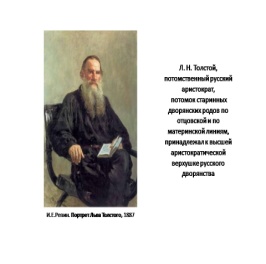 презентацияВидео-кино «Кавказский пленник»Словарь  русского языка С.И.Ожегова«Графический органайзер»Стратегия «Веер»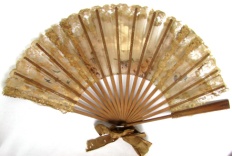 Бумага А3, маркеры,клей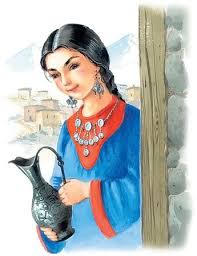 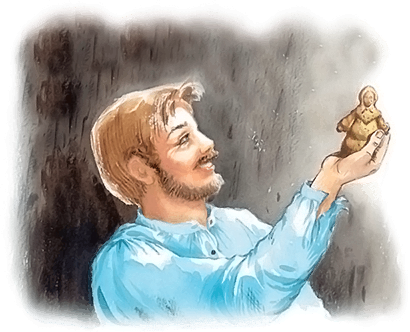 Бумага А4 .Конец урока:К.Работа по стратегии «Гора истории»1.Жилин служил на Кавказе2.Получил письмо3.Отправился домой4.Жилин  и  Костылин 5.Встреча с татарами6 .Костылин убежал7.Плен Жилина8.Заперли в сарай9.Девочка Дина10.Татар Абдул-Мурат11.Выкуп12.Условие Жилина.Домашнее задание (Дифференцированное)Упр.157-158. К.Работа по стратегии «Гора истории»1.Жилин служил на Кавказе2.Получил письмо3.Отправился домой4.Жилин  и  Костылин 5.Встреча с татарами6 .Костылин убежал7.Плен Жилина8.Заперли в сарай9.Девочка Дина10.Татар Абдул-Мурат11.Выкуп12.Условие Жилина.Домашнее задание (Дифференцированное)Упр.157-158. К.Работа по стратегии «Гора истории»1.Жилин служил на Кавказе2.Получил письмо3.Отправился домой4.Жилин  и  Костылин 5.Встреча с татарами6 .Костылин убежал7.Плен Жилина8.Заперли в сарай9.Девочка Дина10.Татар Абдул-Мурат11.Выкуп12.Условие Жилина.Домашнее задание (Дифференцированное)Упр.157-158. К.Работа по стратегии «Гора истории»1.Жилин служил на Кавказе2.Получил письмо3.Отправился домой4.Жилин  и  Костылин 5.Встреча с татарами6 .Костылин убежал7.Плен Жилина8.Заперли в сарай9.Девочка Дина10.Татар Абдул-Мурат11.Выкуп12.Условие Жилина.Домашнее задание (Дифференцированное)Упр.157-158. Стратегия «Гора истории»Дополнительая информация:  Дополнительая информация:  Дополнительая информация:  Дополнительая информация:  Дополнительая информация:  Дополнительая информация:  ДифференциацияДифференциацияДифференциацияОцениваниеМежпредметные связиМежпредметные связиУчитель будет поддерживать и направлять учащихся,когда они будут переводить,составлять синквейны,домашнее задание.Учитель будет поддерживать и направлять учащихся,когда они будут переводить,составлять синквейны,домашнее задание.Учитель будет поддерживать и направлять учащихся,когда они будут переводить,составлять синквейны,домашнее задание.СамооцениваниеОценивание учителемВзаимооценивание ИсторияКазахский языкИсторияКазахский языкРефлексияРефлексияРефлексия   Микропреподавание по обновленной программе помогло мне научиться составлять краткосрочный план, подбирать соответствующие задания, использовать активные стратегии обучения, графические органайзеры.     Учащиеся во время урока становятся более самостоятельны и активны, благодаря дифференцированным подходам обучения.      С помощью применения стратегий и заданий на уроке я смогла полностью реализовать все свои запланированные цели, которые дали успешный ожидаемый результат обучения.   Микропреподавание по обновленной программе помогло мне научиться составлять краткосрочный план, подбирать соответствующие задания, использовать активные стратегии обучения, графические органайзеры.     Учащиеся во время урока становятся более самостоятельны и активны, благодаря дифференцированным подходам обучения.      С помощью применения стратегий и заданий на уроке я смогла полностью реализовать все свои запланированные цели, которые дали успешный ожидаемый результат обучения.   Микропреподавание по обновленной программе помогло мне научиться составлять краткосрочный план, подбирать соответствующие задания, использовать активные стратегии обучения, графические органайзеры.     Учащиеся во время урока становятся более самостоятельны и активны, благодаря дифференцированным подходам обучения.      С помощью применения стратегий и заданий на уроке я смогла полностью реализовать все свои запланированные цели, которые дали успешный ожидаемый результат обучения.